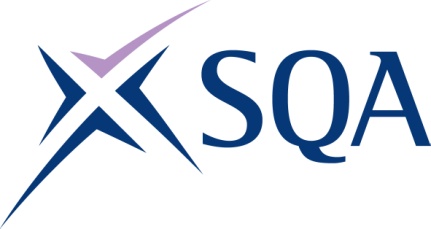 SCQF overall credit:	Minimum 142	Maximum 150Please note the table below shows the SSC identification codes listed alongside the corresponding SQA unit codes. It is important that the SQA unit codes are used in all your recording documentation and when your results are communicated to SQA. GT43 23SVQ in Construction Site Supervision (Construction): Building and Civil Engineering at SCQF Level 7 	This SVQ comprises:14 Mandatory Units1 Optional UnitMandatory units: All candidates must complete all 14 units in this groupMandatory units: All candidates must complete all 14 units in this groupMandatory units: All candidates must complete all 14 units in this groupMandatory units: All candidates must complete all 14 units in this groupMandatory units: All candidates must complete all 14 units in this groupSQA codeSSC codeTitleSCQF levelSCQF creditsF3H0 04COSVR210 v3Develop and Maintain Good Working Relationships68J5YH 04COSVR700 v2Implement, Maintain and Review Systems for Health, Safety, Welfare, Wellbeing and Environmental Protection79J5YJ 04COSVR701 v2Assess and Agree Work Methods811J5YK 04COSVR702 v2Plan Work Activities and Resources to Meet Project Requirements713J5YL 04COSVR703 v3Co-ordinate Work Control712J5YM 04COSVR704 v2Control work progress against agreed programmes89J5YN 04COSVR705 v3Allocate and Monitor the Use of Plant, Equipment or Machinery710J5YP 04COSVR707 v2Implement Communication Systems for the Project87J5YR 04COSVR709 v2Control Work Against Agreed Quality Standards910J5YS 04COSVR710 v2Contribute to Controlling Work Quantities and Costs79J5YT 04COSVR706 v3Maintain Supplies of Materials to Meet Project Requirements89J5YV 04COSVR708 v3Maintain the Dimensional Accuracy of the Work710J5YW 04COSVR711 v3Co-ordinate Preparation for Site Operations78J5YX 04COSVR725 v1Supervise the Installation, Maintenance, Monitoring and Removal of Temporary Works 791 OPTIONAL UNIT1 OPTIONAL UNIT1 OPTIONAL UNIT1 OPTIONAL UNIT1 OPTIONAL UNITCandidates must complete 1 unit from this group	Candidates must complete 1 unit from this group	Candidates must complete 1 unit from this group	Candidates must complete 1 unit from this group	Candidates must complete 1 unit from this group	SQA codeSSC codeTitleSCQF levelSCQF creditsJ5YY 04COSVR698 v1Supervise the Pre-installation Planning for Retrofit Works815J600 04COSVR699 v1Supervise the Installation, Commissioning and Handover of Retrofit Works815J60D 04COSVR713 v2Allocate Work and Monitor People’s Performance109J601 04COSVR714 v2Enable Learning Opportunities811J602 04COSVR715 v2Contribute to the Identification of a Work Team88J603 04COSVR721 v2Supervise Activities to Traditional and Heritage Buildings and Structures 816J60R 04COSVR740 v2Manage your Personal Development 109ADDITIONAL UNITS	(Not compulsory)	ADDITIONAL UNITS	(Not compulsory)	ADDITIONAL UNITS	(Not compulsory)	ADDITIONAL UNITS	(Not compulsory)	ADDITIONAL UNITS	(Not compulsory)	SQA codeSSC codeTitleSCQF levelSCQF creditsJ604 04COSVR716 v2Plan Highways Maintenance and Repair Activities812J605 04COSVR717 v2Supervise Highways Maintenance or Repair Activities712J606 04COSVR718 v2Hand Over Property99J607 04COSVR719 v2Provide Customer Services in Construction99J608 04COSVR720 v2Plan Activities to Traditional and Heritage Buildings and Structures916J609 04COSVR722 v2Plan Demolition Activities1112J60A 04COSVR723 v2Supervise Demolition Activities89J60C 04COSVR724 v2Supervise Tunnelling Activities915